APPLICATION FORM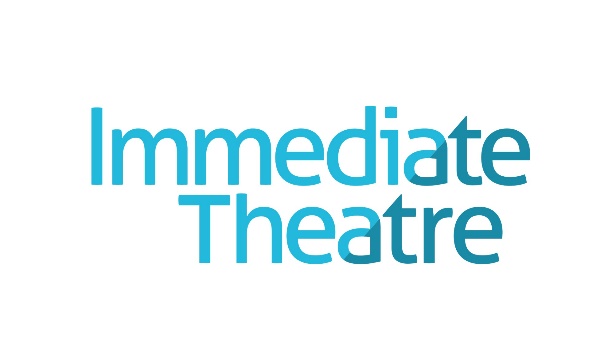 Post applied for:	Producer – Voices of ChangePlease do not use more than 2 pages for this sectionEducation Training and Professional QualificationsPlease do not use more than 1 page for this sectionPlease give the name and address of two referees.  Where possible referees should have known you at work/school/college and one referee should be your present or most recent employer (if applicable)May we request reference				May we request a reference At any time						 At any time Only after offer of employment				 Only after offer of employmentIn order to comply with the Immigration Act 1996 we are required to see proof of your right to work in the .  This will be requested once an offer of employment has been made.  However, if you require a work permit in order to work in the  please indicate by ticking this box: Please give details of any criminal convictions you have had, excluding any considered “spent” under The Rehabilitation of Offenders Act 1974 (minor motoring offences should be disregarded):To the best of my knowledge the information on the application form and equal opportunities monitoring form is correct.If emailing this document please type your initials and date this section.Personal DetailsSurname:Other Names:Address:Home Number:Work Number:Mobile Number:E-mail AddressNationalityNational Insurance NumberAre you allowed to work in the UK?YESNODo you require a work permit?YESNOMost Recent Employment (Paid or Unpaid)Name of Organisation:Job Title:Date of appointment:Current or Final Salary/wage (if any):Period of notice requiredLeaving date if now not working:Key Achievements:Reason for leaving (or for seeking other employment):What is your current notice period and are there any other factors that will affect your potential start date.(Please note this will not unduly affect the short-listing process)Previous Employment (Paid or Unpaid) Name of Organisation:Job Title:Date of appointment:Leaving date:Key Achievements Key Achievements Key Achievements Key Achievements Name of Organisation:Job Title:Date of appointment:Leaving date:Key AchievementsKey AchievementsKey AchievementsKey AchievementsName of Organisation:Job Title:Date of appointment:Leaving date:Key Achievements Key Achievements Key Achievements Key Achievements Name of Organisation:Job Title:Date of appointment:Leaving date:Key Achievements Key Achievements Key Achievements Key Achievements Name of Organisation:Job Title:Date of appointment:Leaving date:Key Achievements Key Achievements Key Achievements Key Achievements School, College etc.Qualification ObtainedDate ObtainedUsing the job description and person specification as a guide, please outline why you are interested in the post and how your skills and experience meet the criteria for this role. (You may continue on ONE additional page if required)RefereesNameNameOccupationOccupationAddressAddressContact numberContact numberE-Mail E-MailDeclarationSignatureDate